Инструкция по созданию запроса на сертификат ключа проверки электронной подписи с помощью VipNet CSPЗапускаем мастер создания запроса на сертификат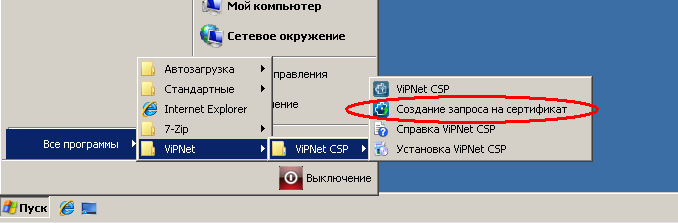 Оставляем выбранной строку «Запросить новый сертификат» и меняем Криптопровайдер на указанный ниже: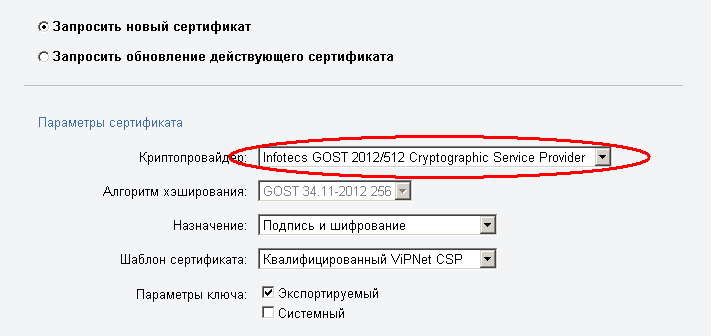 Заполняем данные о владельце сертификата:- все поля кроме ОГРНИП обязательны для заполнения- название организации, адрес, населенный пункт заполняются согласно выписке из ЕГРЮЛ- должность и подразделение указывается согласно штатному расписанию- Область заполняется: номер пробел название (Например, 69 Тверская область)- поле ИНН должно начинаться с двух нулей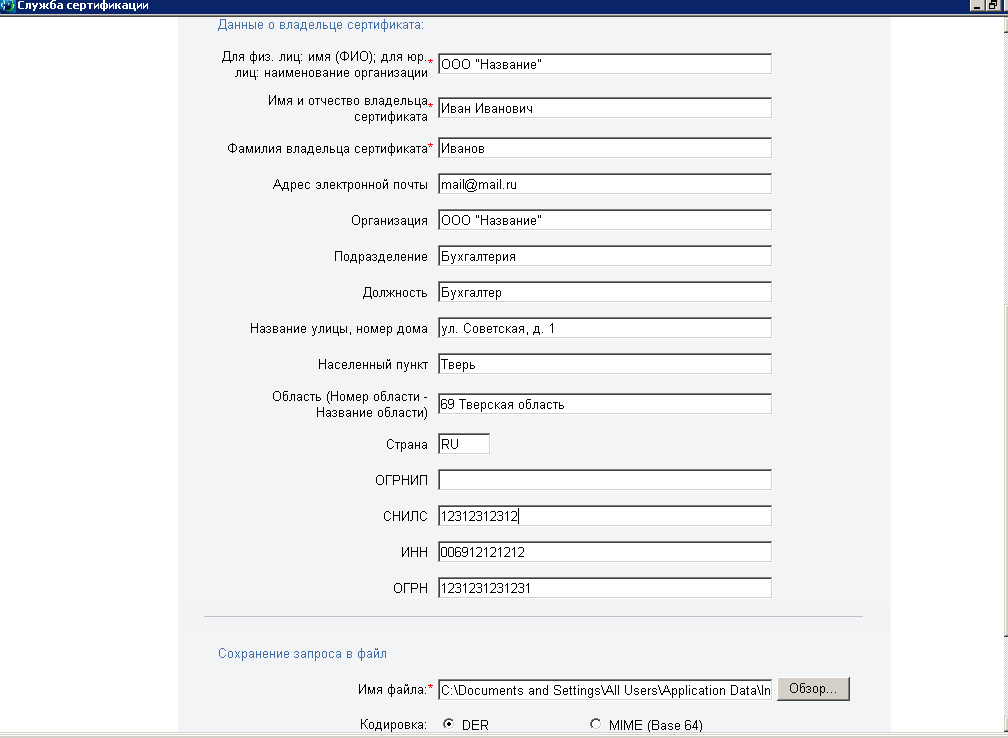 Нажимаем «Обзор…» и выбираем путь сохранения запроса в файл.Кодировку оставляем DERНажимаем кнопку «Сформировать запрос»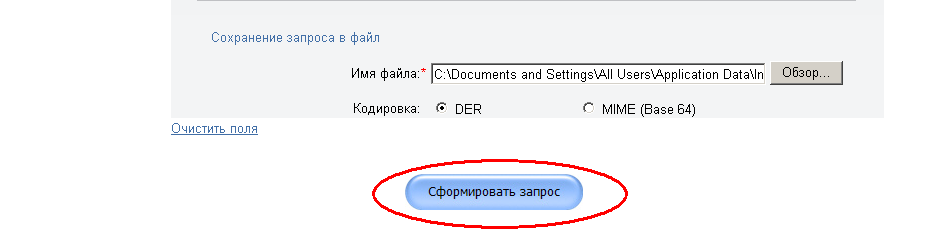 Вводим понятное имя контейнера, выбираем носитель для генерации ключа и нажимаем «ОК»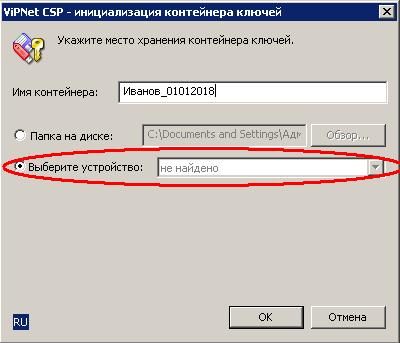 Вводим пароль для носителя и нажимаем «ОК»:- Для носителя Rutoken – 12345678- Для носителя eToken - 1234567890Двигаем мышкой или нажимаем любые буквы на клавиатуре для инициализации генератора случайных чисел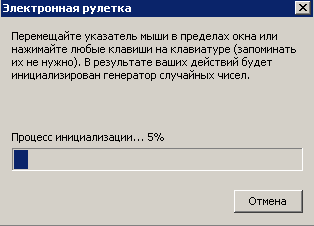 При успешном завершении появится уведомление: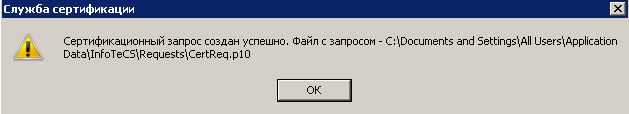 Данный файл запроса необходимо предоставить в УЦ на чистой флешке вместе в комплектом документов.